Beginning Acting SyllabusMr. KindHello and welcome to Beginning Acting. This class will look at the elements of acting that make actors successful. We will try to give equal time to all important aspects of acting, but 12 weeks is not a lot of time. During that time we will study the following:MovementPhysicality VoiceCharacterization	Stanislavski v. MeisnerImprovisationReading of Dramatic LiteratureScene productionGrading50% Daily participation25% Performances25% Journals and ProjectsTardy Policy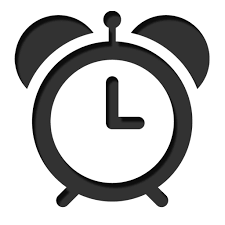 If you are not in the room and ready to work when the bell rings, you are late. Three late marks earns you a referral and an hour of afterschool detention. If it continues to be an issue after that, I will have to contact your parents.What to do when you are absentIf you are absent, it is your responsibility to get the work you missed and to turn in anything that was due the day you come back. That means if you miss school on the day a project or performance is scheduled, it is due the day you come back. If you missed multiple days we will work something out. The only grade you cannot make up, is the participation for that day. So make sure your absences are few and far between. This is a performance class, you have to be here to perform.   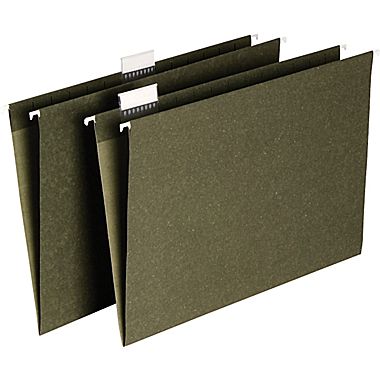 Late work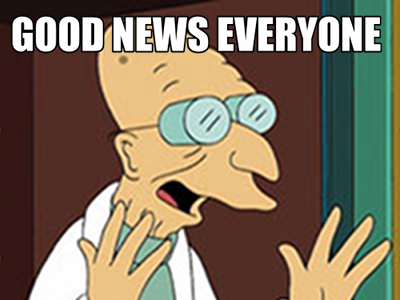 I do take late work! However, every day it is late I take 10% off the final grade. If you get it to me before the end of the school day (the first day it is due) it is only 5% off. Performances are less forgiving. You perform on the day you are scheduled to. If there are extenuating circumstances (death in the family, lost your voice) we can work something out. One last thingThis is the big one. This classroom is going to be one where we share. We are going to be sharing ideas, opinions, different interpretations of text, everything. Because of that, the number one rule in this class is that you will respect each other’s views. You do not have to agree with each other 100% of the time (frankly it would be boring if you did). There is no quicker way to get detention in my class then to be disrespectful to another student sharing their views. That means do not interrupt, do not disrupt other performances, do not take constructive criticism personally. Do engage in thoughtful discussion. Do have an open mind. You do not need to change your views, just be open to hearing the other side and accepting of theirs. Adhering to these general guidelines will make our trimester easy and relatively painless. By signing I acknowledge and agree to follow these procedures of behavior in the classroom. _________________________             ___________ (Signature)                                         (Date)